OSNOVNA ŠKOLA STROŽANACSTROŽANAC-PODSTRANAKLASA: 112-02/24-01/3URBROJ: 2181-304-06-24-01Podstrana, 29. veljače 2024. Na temelju članka 126. stavka 1.-3. i članka 127. Zakona o odgoju i obrazovanju u osnovnoj i srednjoj školi ( Narodne novine, broj 87/08, 86/09, 92/10, 105/10, 90/11,  5/12, 16/12, 86/12, 126/12, 94/13, 136/14 – RUSRH,152/14, 07/17, 68/18, 98/19, 64/20, 151/22 i 156/23), članka 39. do članka 42. Zakona o ustanovama (Narodne novine, broj 76/93, 29/97, 47/99, 35/08, 127/19 i 151/22)  i članka  63. Statuta Osnovne škole Strožanac, Školski odbor Osnovne škole Strožanac, raspisujeNATJEČAJ                                                      za imenovanje ravnatelja/ice          Osnovne škole Strožanac Ravnatelj/ica školske ustanove mora ispunjavati sljedeće nužne uvjete u skladu s člankom 126.  Zakona o odgoju i obrazovanju u osnovnoj i srednjoj školi:
1) završen studij odgovarajuće vrste za rad na radnom mjestu učitelja, nastavnika ili stručnog suradnika u školskoj ustanovi u kojoj se imenuje za ravnatelja, a koji može biti:
a) sveučilišni diplomski studij ili
b) integrirani preddiplomski i diplomski sveučilišni studij ili
c) specijalistički diplomski stručni studij;
d) položen stručni ispit za učitelja, nastavnika ili stručnog suradnika, osim u slučaju iz članka 157. stavaka 1. i 2. Zakona o odgoju i obrazovanju u osnovnoj i srednjoj školi.
2) uvjete propisane člankom 106. Zakona o odgoju i obrazovanju u osnovnoj i srednjoj školi. 
3) najmanje osam godina radnog iskustva u školskim ili drugim ustanovama u sustavu obrazovanja ili u tijelima državne uprave nadležnim za obrazovanje, od čega najmanje pet godina na odgojno-obrazovnim poslovima u školskim ustanovama. Osim osobe koja je završila neki od studija iz stavka 1. podstavka  1. točke 1. članka 126. Zakona  odgoju i obrazovanju u osnovnoj i srednjoj školi, ravnatelj/ica osnovne škole može biti i osoba koja je završila stručni četverogodišnji studij za učitelje kojim se stječe 240 ECTS bodova. Iznimno, osoba koje ne ispunjava uvjete iz stavka 1. podstavka 1. točke 1. ili stavka 2. članka 126. Zakona o odgoju i obrazovanju u osnovnoj i srednjoj školi,  može biti ravnatelj/ica osnovne škole, ako u trenutku prijave na natječaj za ravnatelja obavlja dužnost ravnatelja u najmanje drugom uzastopnom mandatu, a ispunjavala je uvjete za ravnatelja propisane Zakonom o osnovnom školstvu („Narodne novine“, br. 59/90., 26/93., 27/93., 29/94., 7/96., 59/01., 114/01. i 76/05). Ravnatelj/ica škole mora ispunjavati i uvjete propisane člankom 39. Zakona o ustanovama (Narodne novine, broj 76/93, 29/97, 47/99, 35/08, 127/19 i 151/22).Ravnatelj/ica se imenuje na vrijeme od pet (5) godina.U postupku imenovanja ravnatelja vršit će se vrednovanje dodatnih kompetencija sukladno odredbi članka 66. Statuta škole i to:znanje stranog jezika, osnovne digitalne vještine i iskustvo rada na projektima.Kandidat za ravnatelja/icu nije obvezan imati dodatne kompetencije, ali u tom slučaju ne ostvaruje dodatne bodove. Uz pisanu i vlastoručno potpisanu prijavu na natječaj kandidati su obvezni priložiti u izvorniku ili ovjerenoj preslici kod javnog bilježnika sljedeću dokumentaciju:vlastoručno potpisan životopis;diplomu, odnosno dokaz o stečenoj stručnoj spremi;dokaz o državljanstvu;dokaz o položenom stručnom ispitu odnosno dokaz da je osoba oslobođena obveze polaganja stručnog ispita;dokaz o završenim i stečenim pedagoškim kompetencijama (za osobe koji su bili u obvezi stjecanja istih sukladno Zakonu o odgoju i obrazovanju u osnovnoj i srednjoj školi);dokaz o radnom iskustvu - potvrda ili elektronički zapis HZMO i potvrda školske ustanove o vrsti i trajanju poslova;dokaz o obavljanju poslova ravnatelja u najmanje drugom uzastopnom mandatu za osobe koje se kandidiraju temeljem članka 126. stavak 3. Zakona o odgoju i obrazovanju u osnovnoj i srednjoj školi (odluke o imenovanju ili ugovori o radu ili potvrde školske ustanove);program rada za mandatno razdoblje koji će kandidat predstaviti sukladno odredbama Zakona o odgoju i obrazovanju u osnovnoj i srednjoj školi i Statutu škole;uvjerenje da se protiv osobe ne vodi kazneni postupak glede zapreka za zasnivanje radnog odnosa iz članka 106. Zakona o odgoju i obrazovanju u osnovnoj i srednjoj školi (ne starije od 8 dana od dana objave natječaja).Kandidati također mogu dostaviti dokaze o dodatnim kompetencijama.Dokazi o ispunjavanju dodatnih kompetencija, ako ih kandidati imaju, dostavljaju se u izvorniku ili ovjerenom presliku, a dokazuju se sukladno članku 65. Statuta Osnovne škole Strožanac na sljedeći način:- poznavanje stranog jezika dokazuje se preslikom indeksa o završenom kolegiju stranog jezika, diplomom odnosno drugom ispravom o završenom studiju stranog jezika, uvjerenjem odnosno potvrdom ili drugom ispravom škole stranih jezika odnosno druge ovlaštene ustanove ili pravne osobe za edukaciju stranog jezika o završenom stranom jeziku.-osnovne digitalne vještine dokazuju se potvrdom odnosno uvjerenjem ili drugom ispravom institucije, ustanove ili ovlaštene pravne osobe za edukaciju u području informacijskih znanosti o završenoj edukaciji stjecanja digitalnih vještina odnosno diplomom ili drugom ispravom o završenom studiju iz područja informacijskih znanosti.- iskustvo rada na projektim u ulozi voditelja, odgovorne osobe ustanove, nositelja ili partnera u projektu, koordiniratora ili člana projektnog tima prema priloženoj dokumentaciji kandidata koja to dokazuje (potvrda ili isprava o sudjelovanju, pripremi i provedbi pojedinih projekata).U radni odnos ne može biti primljena osoba za čiji prijam postoje zapreke za zasnivanje radnog odnosa iz članka 106. Zakona o odgoju i obrazovanju u osnovnoj i srednjoj školi.Kandidat za ravnatelja/icu koji ostvaruje pravo prednosti pri zapošljavanju prema posebnim propisima, dužan je u prijavi na natječaj pozvati se na to pravo i priložiti sve dokaze propisane posebnim zakonom i ima prednost u odnosu na ostale kandidate pod jednakim uvjetima.Kandidat koji se poziva na pravo prednosti pri zapošljavanju na temelju članka 102. stavka 1.-3. Zakona o hrvatskim braniteljima iz Domovinskog rata i članovima njihovih obitelji (Narodne novine 121/17, 98/19, 84/21 i 156/23), članka 48. stavku 1.-3.Zakona o civilnim stradalnicima iz Domovinskog rata (Narodne novine broj  84/21), članku 48. f Zakona o zaštiti vojnih i civilnih invalida rata (Narodne novine broj 33/92, 77/92, 27/93, 58/93, 2/94, 76/94, 108/95, 108/96, 82/01, 103/03 i 148/13, 98/19), članku 9. Zakona o profesionalnoj rehabilitaciji i zapošljavanju osoba s invaliditetom (Narodne novine broj 157/13, 152/14, 39/18, 32/20) dužan je u prijavi na javni natječaj pozvati se na to pravo i uz prijavu na natječaj priložiti svu propisanu dokumentaciju prema posebnom zakonu, a ima prednost u odnosu na ostale kandidate samo pod jednakim uvjetima.Kandidat koji se poziva na pravo prednosti pri zapošljavanju u skladu s člankom 102. Zakona o hrvatskim braniteljima iz Domovinskog rata i članovima njihovih obitelji (Narodne novine broj  121/17, 98/19, 84/21 i 156/23.), poziva se da uz prijavu na natječaj priloži sve dokaze o ispunjavanju uvjeta iz natječaja i ovisno o kategoriji u koju ulazi sve potrebne dokaze propisane člankom 103. stavkom 1. Zakona o hrvatskim braniteljima iz Domovinskog rata i članovima njihovih obitelji dostupne na poveznici Ministarstva hrvatskih branitelja:https://branitelji.gov.hr/UserDocsImages//dokumenti/Nikola//popis%20dokaza%20za%20ostvarivanje%20prava%20prednosti%20pri%20zapo%C5%A1ljavanju-%20ZOHBDR%202021.pdfKandidat koji se poziva na pravo prednosti pri zapošljavanju u skladu s člankom 48. Zakona o civilnim stradalnicima iz Domovinskog rata (Narodne novine broj  84/21), uz prijavu na natječaj dužan je pozvati se na to pravo i uz prijavu dostaviti  dokaze iz članka 49. stavka 1. Zakona  o civilnim stradalnicima iz Domovinskog rata ( Narodne novine broj 84/21). o ispunjavanju uvjeta za ostvarivanje prava prednosti pri zapošljavanju dostupne na poveznici Ministarstva hrvatskih branitelja:https://branitelji.gov.hr/UserDocsImages//dokumenti/Nikola//popis%20dokaza%20za%20ostvarivanje%20prava%20prednosti%20pri%20zapo%C5%A1ljavanju-%20Zakon%20o%20civilnim%20stradalnicima%20iz%20DR.pdfRok za podnošenje prijava kandidata je osam (8) dana od dana objave natječaja u „Narodnim novinama“ i na mrežnim stranicama Osnovne škole Strožanac.Prijave na natječaj s traženom dokumentacijom i dokazima o ispunjavanju uvjeta iz natječaja dostavljaju se na adresu:Osnovna škola Strožanac, Blato 1, 21312 Podstrana, u zatvorenoj omotnici, s naznakom „Natječaj za ravnatelja/icu  - ne otvaraj“.Na natječaj se mogu javiti osobe oba spola sukladno članku 13. Zakona o ravnopravnosti spolova (Narodne novine, broj 81/08. i 69/17). Izrazi koji se u ovom natječaju koriste u muškom rodu, odnose se na jednak način na muški i ženski rod.Nepotpune i nepravovremene prijave neće se razmatrati, odnosno prijave koje ne sadrže sve tražene dokumente ili nemaju dokumente u traženom izvorniku ili presliku ovjerenom kod javnog bilježnika kao i prijave koje pristignu izvan roka, neće se razmatrati te se osobe koje podnesu takve prijave ne smatraju kandidatima prijavljenim na natječaj.Prijavom na natječaj kandidati daju privolu Osnovnoj školi Strožanac za obradu osobnih podataka u skladu s propisima kojima je propisana zaštita osobnih podataka za svrhu provedbe natječajnog postupka i rezultata natječaja. Osobni podaci kandidata, koji su sadržani u natječajnoj dokumentaciji, koristit će se isključivo u svrhu provedbe natječaja u skladu s Uredbom europske unije 2016/679 Europskog parlamenta i vijeća od 27. travnja 2016.g. te Zakonom o provedbi Opće uredbe o zaštiti podataka (NN broj 42/18).O rezultatima natječaja kandidati će biti obaviješteni u roku od četrdeset i pet (45) dana od dana isteka roka za podnošenje prijava.                                                                          PREDSJEDNICA ŠKOLSKOG ODBORA       ____________________								Ana Radić, dipl. iur.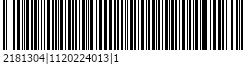 